ДЕПАРТАМЕНТ ОБРАЗОВАНИЯ АДМИНИСТРАЦИИМУНИЦИПАЛЬНОГО ОБРАЗОВАНИЯ ГОРОД КРАСНОДАРМУНИЦИПАЛЬНОЕ АВТОНОМНОЕ ОБРАЗОВАТЕЛЬНОЕУЧРЕЖДЕНИЕ ДОПОЛНИТЕЛЬНОГО ОБРАЗОВАНИЯМУНИЦИПАЛЬНОГО ОБРАЗОВАНИЯ ГОРОД КРАСНОДАР«ЦЕНТР ДЕТСКОГО ТВОРЧЕСТВА «ПРИКУБАНСКИЙУЧЕБНО - МЕТОДИЧЕСКОЕ ПОСОБИЕК ДОПОЛНИТЕЛЬНОЙ ОБЩЕОБРАЗОВАТЕЛЬНОЙОБЩЕРАЗВИВАЮЩЕЙ ПРОГРАММЕХУДОЖЕСТВЕННОЙ НАПРАВЛЕННОСТИ «КАКОГО ЦВЕТА МИР?» «Картотека дидактических игр на развитие творческих способностей обучающихся в процессе изобразительной деятельности»Автор-составитель: Левченко Елена Андреевна,педагог дополнительного образованияКраснодар 2023СОДЕРЖАНИЕАннотация 	……………………………………………………………………….  2Введение 	………………………………………………………………………  3Основная часть …………………………………………………………………  10Заключение  …………………………………………………………………….  15Приложения …………………………………………………………………..  16АннотацияАдрес предназначения. Методическая разработка адресована педагогам дополнительного образования специализации - ИЗО. Суть рассматриваемого вопроса: систематизация дидактических игр, творческих заданий, направленных на развитие художественно-творческих способностей детей на занятиях ИЗО, для оказания помощи педагогам в решении вопроса оптимизации методики обучения, совершенствования учебно-методического обеспечения образовательного процесса, расширения возможности обучающихся в условиях детского объединения.В методической разработке содержится большой практический материал, который апробирован и основан на игровых технологиях, эффективно применяемых в учебном процессе, который поможет педагогам систематизировать работу по организации художественно-творческой деятельности и действовать рационально в обучающем процессе на основе имеющегося опыта. Сборник дидактических игр имеет большую педагогическую значимость в развитии творческих способностей у детей старшего дошкольного и младшего школьного возраста, в период которого закладываются основы всестороннего развития ребенка, раскрывается его творческий потенциал, формируются базовые представления детей.Игры, описанные в сборнике, могут быть использованы как в процессе организации образовательной деятельности, так и в свободной деятельностидетей.ВведениеАктуальность Развитие детского творчества является актуальной проблемой современной педагогики. Особая важность и актуальность развития художественно-творческих способностей приобретается в дошкольном и младшем школьном возрасте, поскольку именно этот период имеет богатые возможности для развития художественных способностей и раскрытия задатков к изобразительному искусству. Изобразительная деятельность – прекрасное средство для развития талантов и творческих способностей ребенка, является ведущей деятельностью для полноценного развития фантазии, воображения и креативного мышления. Изобразительная деятельность является наиболее эффективность средством для развития у детей творческих способностей, всестороннего развития ребенка – а это одна из важных задач педагогики.Актуальность и необходимость применения дидактической игры впреподавании предмета «Изобразительное искусство» обусловлены повышением эффективности учебного процесса, что позволит его оптимизировать, сделать информационно насыщенным и интерактивным.Актуальность данной сборника заключается в том, что представленный набор дидактических игр, направленных на художественно – творческое развитие детей, позволит им научиться понимать и чувствовать особый выразительный характер природного материала, видеть богатство его форм, фактур, разнообразие красок, чтобы на основе этого создавать художественные образы. В игровой деятельности дети знакомятся с основами симметрии, конструкции, пропорциями, цветом, формой предметов, их пространственным положением. Игра не только обучает и воспитывает, но и способствует раскрытию творческого потенциала ребенка, развивает нестандартное мышление и фантазию, глазомер, наблюдательность, зрительную память, воображение и творчество, будит разнообразные ассоциации.Актуальность проблемы использования дидактических игр и упражнений в процессе обучения определяется необходимостью развития творческих способностей детей, повышения уровня и качества современного образовательного процесса, развития важнейших психических свойств ребенка в учебной, трудовой и творческой деятельности.Новизна данной методической разработки заключается в создании научно обоснованной системы художественно-дидактических игр и упражнений и определения ее места и значения на занятиях изобразительного искусства.Практическая, значимость сборника игр состоит в разработке для педагогов комплексного учебно-методического материала с изложением системы художественно-дидактических игр и упражнений, с использованием раздаточного художественно-дидактического материала, описанием методики использования системы художественно-дидактических игр и упражнений как средства активизации обучения детей основам изобразительного искусства.Игровые приемы в оптимальном сочетании с другими методами и приемами обучения оказывают благотворное влияние на развитие личности, ее творческого потенциала, художественных способностей, нравственно-эстетическое развитие детей, повышают у младших дошкольников интерес к изобразительной деятельности и стимулируют самодеятельные формы ее проявления. Данный материал дает педагогам инструмент отбора и использования дидактических игр и игровых упражнений для формирования изобразительных навыков у детей.Ценность игровой деятельности заключается и в том, что она обладает наибольшими возможностями. В игре эффективнее, чем в других видах деятельности, развиваются психические процессы: внимание, запоминание, интерес, восприятие и мышление. Игра позволяет расширить границы учебного материала, способствует успешному усвоению знаний учащихся, помогут детям легко и быстро усвоить теоретический материал, а также могут быть использованы в качестве контроля за усвоением знаний учащимися.Историческая справка опыта, основные понятия и источник практического опыта педагогаПроблеме развития творческого потенциала учащихся в игровых ситуациях на занятиях изобразительного искусства посвящены работы Б. Неменского, Б. Юсова, С. Коновец, В. Тименко.Современные исследователи, среди которых В. С. Мухина, Т. Н. Головнина, О. В. Боровик и др. находят определенные взаимосвязи между детским творчеством и уровнем развития детского мышления, между развитием рисования и речи у детей, между уровнем развития изобразительной деятельности и воображением или восприятием детей и т.д. Опыт работы отечественных и зарубежных специалистов свидетельствуют, что художественно – творческая деятельность выполняет терапевтическую функцию, служит психологическим стимулятором нервно-психологической деятельности, потенциальных способностей восприятия.И.А. Лыкова рекомендует обыгрывать и наполнять смыслом все, что появляется на листе: солнышко светит, тучка приплыла — все небо закрыла, дождик кап-кап — лужа, травка-муравка, дорожки — по ним ножки бегут — топ-топ-топ и т. д. В процессе изо деятельности ребенок испытывает разнообразные чувства: радуется красивому изображению, которое он создал сам, огорчается, если что-то не получилось. Но самое главное, создавая изображение, ребенок приобретает различные знания, углубляются его представления об окружающем, в процессе работы он начинает осмысливать качество предметов, запоминает их характерные особенности и детали, овладевать изобразительными навыками и умениями, учится их осознанно использовать.Тесную связь игры с изобразительной деятельностью отмечает Т.С. Комарова. По ее мнению, различные виды игр таят в себе огромные возможности для обогащения детского творчества, в том числе, изобразительного. Для сюжетно-ролевых игр можно нарисовать или вылепить угощения для кукол, фрукты, овощи и др. В свою очередь впечатления, полученные в процессе сюжетно-ролевой игры, можно отразить в продукте изобразительной деятельности, создать рисунок на тему подвижной игры.Дидактические игры и упражнения, позволяющие развивать изобразительную деятельность дошкольников, имеются и у Е.В. Казариной. В процессе названных игр ребенок знакомится с растительным и животным миром, предметами быта, видами транспорта, учится изображать названные объекты, человека и его настроение.Главная особенность дидактических игр состоит в том, что задание предлагается детям в игровой форме. Дети играют, не подозревая, что осваивают какие-либо знания, овладевают определёнными умениями и навыками, учатся обобщать, классифицировать, выделять основные признаки и др.Выполняя игровые задания и упражнения, дети открывают выразительные возможности таких художественных средств, как:•	цвет (глухой-звонкий);•	линия (прямая, ломаная, волнистая), пятно, штриховка различного характера;•	контраст и нюанс (по цвету и по тону);•	ритм (пятен, линий, штриховки, подобных элементов);•	фактураВ художественно-дидактической игре дети учатся:выделять цвет предметов, называть их оттенки, закрепляют и развивают знания и представления о цвете, у них формируется чувство цвета:«Покажи такого же цвета» (колечко, фломастер, шарик, кубик и т.д.)«Рисуем море» (подбор оттенков от более светлого к более темному цвету)«Собери гусеницу» (одна из холодных стран –холодные тона, другая из теплых – теплые тона)различать геометрические фигуры по форме: «нарисуем фрукты» (банан, яблоко, сливу и т.д.)различать предметы по величине, длине, высоте, ширине, толщине (в изображении деревьев, кустов), используя такие практические действия, как наложение, прикладывание, ощупывание, измерение, группировка предметов по признаку (используются игры-вкладыши с геометрическими фигурами и предметными фигурками).воспринимать такие характеристики, как далеко, близко, там, здесь, верх, низ, справа, слева, впереди, сзади, вокруг, в стороне, через движение тела, конечностей, поворотов головы и глаз, через изменение местоположения предмета. (Пейзаж – рассматривание картин).воспринимать позы и движения тела, головы, конечностей. «Фигура замри» (мимика). Рисуем настроение. Какого цвета счастье?узнавать предмет по его отдельным свойствам и частям.Дидактические игры по изобразительной деятельности можно разделить на условные группы:Игры, способствующие развитию технических навыков, пониманию конструктивных особенностей формы. Играя в эти игры, дети развивают пространственное воображение, учатся узнавать предмет по его отдельным свойствам и частям. Например, «Собери фигуру по картинке»; «На что это похоже»; «Узнай предмет по силуэту»; «Дорисуй предмет» и т.д.Игры на создание обобщенных образов. «Отгадай, кто это», «Чья тень?» (цвет, форма, величина).Игры, способствующие развитию умений передавать форму предмета, соответствие его частей (рисовать с помощью линий геометрические фигуры).Игры, развивающие умения располагать объекты в пространстве, их цвет, форму, строение, величину.Развивать творческое воображение, оказывать помощь в открытии своего «Я» и формировать различные изобразительные приемы предлагается в играх типа «Дорисуй предмет», «Рисование по опорным точкам», «Штриховка» и др.Существуют игры, формирующие нравственные представления детей, помогающие снять эмоциональное напряжение, игры, способствующие развитию умений раскрывать образ героя с помощью цвета. Так, в игре «Рисуем музыку» детям предлагается, закрыв глаза, проводить линии, затем найти в этих линиях образы и закрасить; предлагается раскрашивание образов или предметов, противоположных по характеру, например, «добрый волшебник - злой колдун», «веселый сон - страшный сон». Все эти игры способствуют гармонизации личности, они учат соотносить цветовую гамму с образом, его эмоциональным состоянием и особенностями.Использование игр с основами моделирования, таких как «Пиктография», «Опорные сигналы», «Игры в художников», а также «Кляксография», способствуют развитию чувства уверенности, самостоятельности, умения общаться друг с другом и взрослыми. Эти игры учат детей самостоятельно создавать образ, обозначать предметы символами, значками, снимают напряжение.Формированию стремления к самосовершенствованию, эмоциональному осознанию и регулированию поведения ребенка помогают игры, включенные в блок «Снятие враждебности». Здесь детям можно предложить изобразить увиденное в окружающей жизни («Красивое и безобразное», «Удивительное рядом») и передать свои эмоции в цвете: черный цвет - боль, злость; желтый - радость; серый - грусть. Предлагаю детям нарисовать самого себя: «Какой ты сейчас», «Каким тебя хотят увидеть родители», «Каким ты хочешь стать».Для снятия тревожности у детей применяют игры, развивающие уверенность в себе, снимающие эмоциональную напряженность, страхи и негативные переживания. В таких играх, как «Пластилиновая живопись», «Превращение завитков».Использование предложенных упражнений, творческих заданий и художественно - дидактических игр позволяет улучшить процесс воспитания личности ребёнка, вследствие которого развиваются его творческие способности, повышается продуктивность мыслительной деятельности, развивается заинтересованное отношение к действительности, проявляющееся в личностной активности, качестве учебной деятельности.Важность применения дидактической игры в преподавании предмета «Изобразительное искусство» обусловлена повышением эффективности учебного процесса, т.к. применяемые игры делают обучение более занимательным, эмоциональным, помогают повысить произвольное внимание детей, создают предпосылки к более глубокому овладению знаниями, умениями и навыками.Краткое описание ожидаемого результатаТаким образом, вся работа по художественно-эстетическому развитию детей средствами дидактических игр способствует активному участию детей в этих играх. Это позволяет развить художественно-познавательный интерес детей к приобретению художественно-эстетических знаний, положительное эмоциональное отношение к художественно-эстетической деятельности, потребность создавать продукты ручного труда.С помощью дидактических игр ребенок развивается как личность, у него формируются те стороны психики, от которых будет зависеть успешность учебной, трудовой, коммуникативной деятельности.В процессе игровой деятельности дети приобретают, углубляют или закрепляют знания по разделам ИЗО, овладевают различными художественными материалами, способами работы с ними, наблюдается улучшение показателей творческих способностей детей. Творческие работы учащихся становятся ярче и разнообразнее, оригинальнее и интереснее по содержанию.Цель методической разработки: обобщение педагогического опыта, отбор, систематизация дидактических игр и создание условий для организации работы, направленной на развитие художественно – творческих способностей детей старшего дошкольного возраста, через использование дидактические игры по изобразительной деятельности.Объектом методической разработки является процесс обучения с использованием художественно-дидактических игр на занятиях изобразительного искусства.Предметом методической разработки является художественно-дидактические игры и упражнения как средство приобщения старших дошкольников и младших школьников к изобразительному искусству: формированию эстетических знаний, художественно-графических умений и навыков, творческого опыта.Задачи: Целевая аудитории – педагоги: пополнить УМК дидактическими играми и пособиями по изобразительной деятельности;дать педагогам различные организационные установки;показать способы применения упражнений на практике в процессе занятия;показать педагогам каким образом творческий процесс обучения должен принести учащимся положительные эмоции и помочь в освоении основ ИЗО;Целевая аудитория - учащиеся Образовательные:формировать умения работать с различными художественнымиматериалами;совершенствовать изобразительные навыки и умения детей;Развивающие: формировать у детей умение наблюдать, анализировать, сравнивать, решать задачи творческого характера;развивать чувства формы, цвета, композиции, пропорции;развивать эстетический вкус; формировать устойчивый интерес к художественной деятельности.Воспитательные: воспитывать дружеские взаимоотношения между детьми, устанавливать контакт между педагогом и ребенком;воспитывать желание участвовать в совместной трудовой деятельности;воспитывать ответственность, собранность и дисциплину. Методы работы включают в себя следующие компоненты:словесный; практический, наглядный.Основная часть«Тепло/холодно»Цель: закрепить представление обучающихся о теплых и холодных цветах. Совершенствовать технические навыки владения цветом.Материал: цветные мелки, простой карандаш, ластик. Описание задания: дети рисуют круг и лучики от него во все стороны. Затем круг делят на две части: луна и солнце. Дети рисуют им лица. Дальше половину лучиков дети раскрашивают теплыми цветами (солнце), а вторую -  холодными (луна). (Перфокарта 1)«Волшебные цвета».Цель: в процессе игры развивать внимание и интерес обучающихся к различным цветам и оттенкам, познакомить с основными и дополнительными цветами.Материал: бумага, акварель, кисти.Описание игры: раздать обучающимся материалы. Сначала дети делают выкраску имеющихся цветов, чтобы понимать, как цвет выглядит на бумаге. Для этого они наносят каждый цвет в виде квадрата. Затем дети учатся смешивать цвета. Для этого рисуются несколько прямоугольников или квадратов, три из них для смешения основных цветов. Сначала фигура смачивается водой, затем с одного края наносится один цвет, например, желтый, затем другой, например, синий. Затем дети мокрой кистью рисуют линию, а после на кончике кисти наносят цвет, затем плавно его растягивают, делая его все бледнее к концу линии.Благодаря этим упражнениям дети учатся смешивать цвета, правильно пользоваться акварелью, а также получают восторг от волшебного смешения краски между собой. (Перфокарта 2)«Закончи рисунок».Цель: упражнять в умении дорисовывать вторую половину картинки, повторяя первую. Развивать чувство симметрии, воображение.Материал: лист с половинчатым изображением картинок, фломастеры.(Перфокарта 3)«Составь пейзаж».Цель: расширять и закреплять знания о перспективе, линии горизонта, удалённости и приближения предметов, переднем и заднем плане картины.Материал: картинная плоскость с изображением неба и земли и чёткой линии горизонта; силуэты деревьев, облаков, реки, гор различной величины (маленькие, средние, большие) и тд.(Перфокарта 4)«Жанры изобразительного искусства».Цель: формирование представлений обучающихся о разных жанрах живописи: натюрморт, пейзаж, портрет, анималистика и тд.Материал: перфокарты картин.Описание игры: педагог предлагает посмотреть внимательно на картины и положить в центр стола картины, изображающие только натюрморт (или только пейзаж/портрет и тд.), а другие отложить в сторону. У каждого обучающегося репродукция какой-либо картины. Педагог загадывает загадки, а дети должны отгадать их, используя репродукции картин.Если на картине горы и рекаПоле, небо синее,В небе облака,Снежные равнины,Край родимый наш.Природа на картинеНазывается … (пейзаж)Цветы на картине, фрукты и торт.Картину такую зовем… (натюрморт)Когда художник, независимо от века,Изобразил нам на картине человека,То ту картину назовем, сомнений нет,Конечно, не иначе как… (портрет)Когда на картине главный геройВ виде животного изображен, Знай, что перед тобой …(Анималистический жанр)Миф на картине, легенда иль сказкаС красивой Жар-птицей, богиней и арфой,Иваном-царевичем иль рыцарем славнымНазовем (мифологическим) жанром.(Перфокарта 5)«Из чего состоит пейзаж»Цель: закрепить знания о жанре пейзажа, его отличительных и составных особенностей и частей.Материал: перфокарты картин с изображением элементов живой и неживой природы и др.Описание игры: педагог предлагает обучающимся взглянуть на разнообразные картинки. Обучающиеся должны отобрать только те, на которых изображены элементы, присущие жанру пейзажа, обосновывая свой выбор. (Перфокарта 6)«Времена года»Цель: закрепить знания обучающихся о сезонных изменениях природы и цветовых гамм, присущих тому или иному времени года.Материал: перфокарты картин с временами года, перфокарты с цветовыми гаммами.Описание игры: на столе лежат четыре репродукции картин с разным временем года. Задача обучающегося подобрать цветовую гамму, соответствующую тому или иному времени года, ответ обосновать.(Перфокарта 7)«Море»Цель: формирование умения строить художественную композицию, развитие логического мышления.Материал: перфокарта моря под водой с водорослями и камнями, гуашь, кисти, стакан-непроливайка.Описание игры: педагог показывает обучающимся перфокарту моря под водой и говорит, что морские жители спрятались. Чтобы их увидеть – необходимо отгадать загадки. Тот обучающийся, который дает правильный ответ - рисует морского жителя, которого отгадал и тд.(Перфокарта 8)«Подбери цвета»Цель: в процессе игры развивать внимание и интерес обучающихся к различным цветам и оттенкам, изучить схемы сочетания цветов.Материал: перфокарты с разными цветами, геометрические фигуры.Описание игры: раздать обучающимся карточки с квадратиками разных цветов. Педагог показывает изображение в определенных тонах. Все обучающиеся, у которых есть квадратики соответствующих цветов, поднимают их. Затем складывают их в геометрическую фигуру, соответствующую схеме сочетания цветов на изображении.(Перфокарта 9)«Виды изобразительного искусства»Цель: закрепление знаний о видах изобразительного искусства, умение находить характерные отличия каждого из них.Материал: перфокарта с изображениями видов изобразительного искусства.Описание игры: педагог просит обучающихся взглянуть на картину и назвать виды изобразительного искусства, которые присутствуют в ней.(Перфокарта 10)«Линейная перспектива»Цель: закрепление знаний о линейной перспективе.Материал: перфокарта с изображением дороги, геометрические фигуры разных размеров.Описание игры: расположить предметы по мере удаления вдоль дороги. (Перфокарта 11)«Назови жанр».Цель: закрепить знания о жанрах изобразительного искусства, особенностях изображения, составных элементах. Расширять знания о предметном мире, его значении. Собрать картину из разрезанных частей и сказать, как называется жанр.Материал: перфокарты с разными изображениями, разрезанная на несколько частей.(Перфокарта 12)«Составь натюрморт»Цель: закрепить знания о понятии «натюрморт». Собрать натюрморт.Материалы: перфокарта с фоном, пластилин.Описание игры: педагог раздает детям фон. Дети должны слепить предметы и расположить их на листе так, чтобы получился натюрморт.(Перфокарта 13) «Угадай что получится?»Цель: развитие воображения и фантазии обучающихся.Материал: листы бумаги, простой карандаш.Описание игры: педагог предлагает кому-то первому из обучающихся начать изображать предмет (линию). Следующий обучающийся говорит, на что это похоже, и дорисовывает еще одну линию. Следующий должен придумать ещё что-нибудь и дорисовать в соответствии со своим замыслом. Так продолжается до тех пор, пока кто-нибудь из играющих уже не сможет изменить рисунок по-своему. Выигрывает тот, кто внёс последнее изменение.«Цифры - рисовашки»Цель: формирование в воображении образов предметов на основе восприятия схематических изображений отдельных деталей этих предметов.Материалы: листы бумаги формата А4, фломастеры.Описание игры: педагог предлагает обучающимся цифры (1, 2, 3, 4, 5, 6, …), задача обучающегося из этих цифр придумать и нарисовать что угодно. «Придумай фигуру»Цель: развитие воображения и фантазии.Материалы: листы бумаги формата А4, цветные карандаши.Описание игры: педагог рисует на листе бумаги 2-3 геометрические фигуры, задача обучающегося – придумать интересный рисунок с этими фигурами / состоящий из этих фигур. Использовать их можно несколько раз разных размеров.«Преврати фигуру в предмет»Цель: развитие воображения и фантазии.Материалы: листы бумаги формата А4, цветные карандаши.Описание игры: дети рисуют несколько геометрических фигур разных размеров: круги, треугольники, квадраты. Задача обучающегося – превратить каждую фигуру в какой-то предмет.«Чудесный лес»Цель: научить обучающихся создавать в воображении ситуации на основе их схематического изображения.Материалы: листы бумаги, на которых нарисовано несколько деревьев и в разных местах расположены неоконченные изображения, гуашь, кисти, стакан-непроливайка.Описание игры: педагог раздает детям листы бумаги и предлагает нарисовать лес, полный чудес, а затем придумать и рассказать про него историю.«Нарисуй картинку по фразе»Цель: научить детей рисовать свои мысли. Материалы: лист бумаги и любые художественные материалы.Описание игры: педагог говорит фразу, например, «Каждый охотник желает знать, где сидит фазан», а дети должны сделать зарисовку той картинки, что появилась у них в голове.ЗаключениеТаким образом, дидактические игры и упражнения на занятиях изобразительного искусства для детей являются возможностью самовыражения, самоопределения самореализации, самооценки, которые эффективно влияют не только на углубление и закрепление знаний о предметах и его свойствах, но и на формирование практических навыков и умений учащихся.Использование в практической деятельности методических рекомендаций: •	даст педагогам различные организационные установки;•	покажет способы применения дидактических игр и творческихупражнений на практике в процессе занятия.А также•	в процессе дидактических игр учащиеся овладеют многими практическими навыками, которые позднее будут нужны для выполнения самых разнообразных работ, приобретут ручную умелость, которая позволит им чувствовать себя самостоятельными.•	сформируется устойчивый интерес к художественной деятельности.Приобретенные в процессе познавательно-игровой деятельности эстетические знания, художественно-графические умения и. навыки, творческий опыт, постоянно востребуются в новых играх, упражнениях и художественно-творческой деятельности.Список используемой литературыАбрамова М.А. Беседы и дидактические игры на уроках по изобразительному искусству 1 – 4 классы. –  М.: ГИЦ ВЛАДОС, 2004. – 122 с.Селевко Г.К. Современные образовательные технологии. - М.: Народное образование. 1998 – 134 с.Красильников И. Творческое задание на уроках искусства. // Искусство в школе. 2001, №3. – С.13-14.Неменский Б.М. Педагогика искусства. – М.: Просвещение, 2007. – 255 с.Новоселова В.П. Учим видеть и рисовать на уроках изобразительного искусства. – Кемерово: КРИПКиПРО, 2009. – 48 сРусакова Т.Г. Методика преподавания изобразительного искусства с практикумом /Учебно-методический комплекс. – Оренбург: Изд-во ОГПУ, 2004. – 352 с.Чен Н. В. Дидактическая игра – основа развития воображения и фантазии: методическая копилка. Искусство. Пилотный выпуск. – 2011. С. 6 – 10.Яковлева Е.Л. Психология развития творческого потенциала личности. М., 2007. – 141 с.Комарова Т., Савенко А. Коллективное творчество детей. – М., 2018.Комарова Т. Детское художественное творчество. - М., 2015https://урок.рф/library/didakticheskie_obuchayushie_kartochki_po_izoiskusstvu_p_174808.htmlhttps://akademiarechi.ru/didakticheskie-igry/izo/#_Приложение 1Перфокарта 1							Перфокарта 2	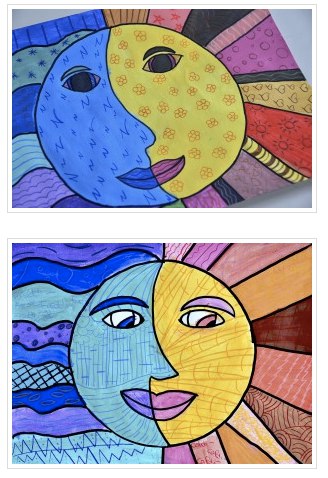 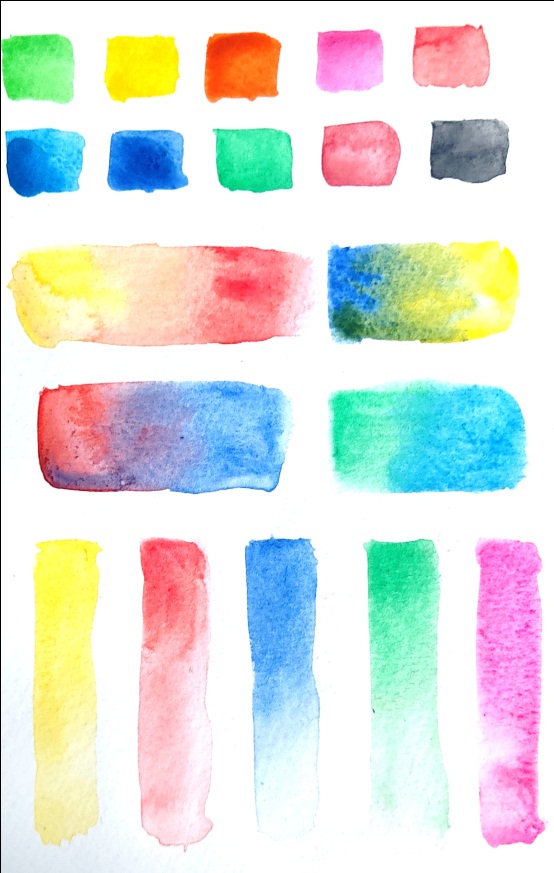 Перфокарта 3 							Перфокарта 4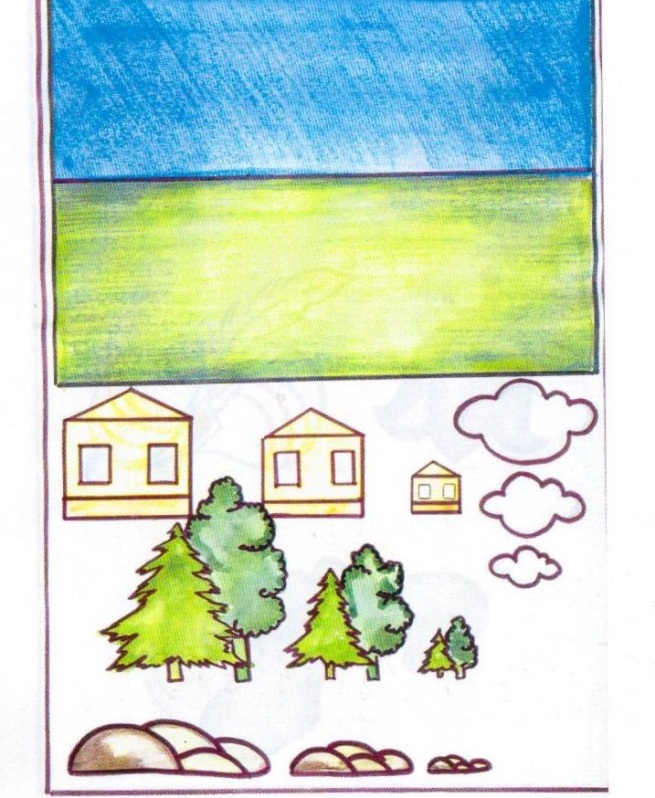 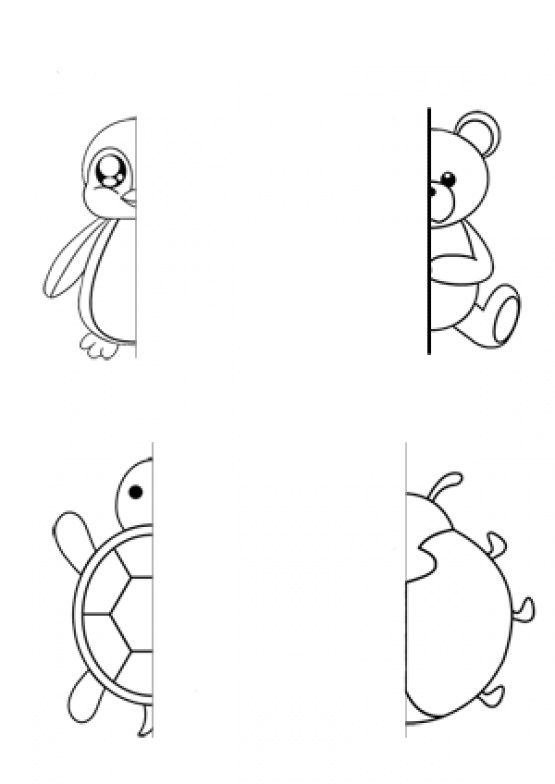 Приложение 2Перфокарта 5						Перфокарта 6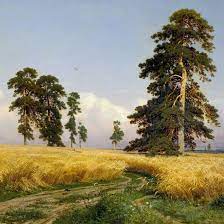 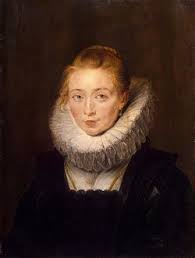 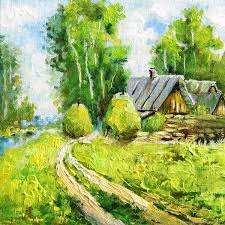 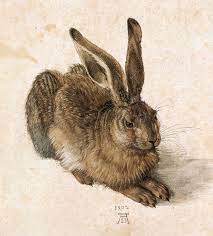 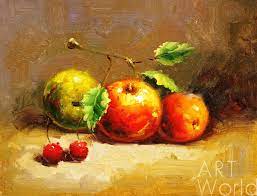 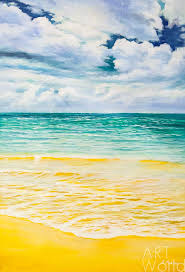 Перфокарта 7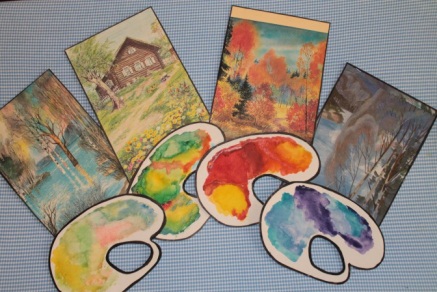 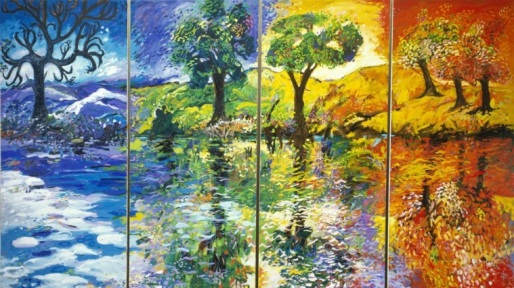 Перфокарта 8                                              Перфокарта 9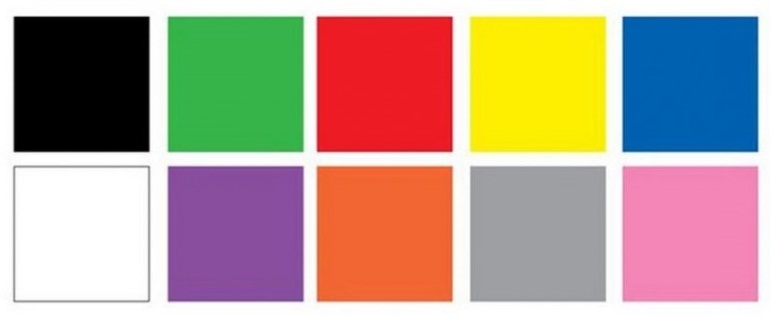 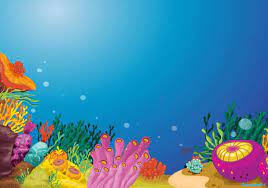 Приложение 3Перфокарта 10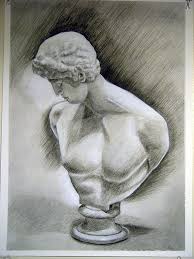 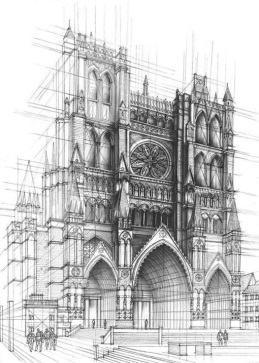 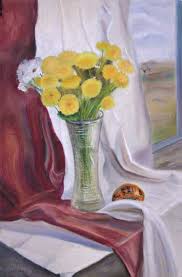 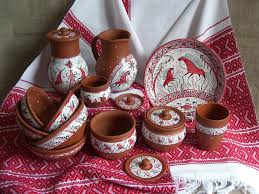 Перфокарта 11                                                 Перфокарта 12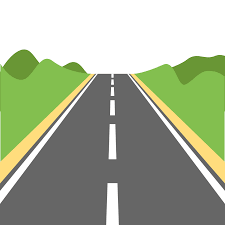 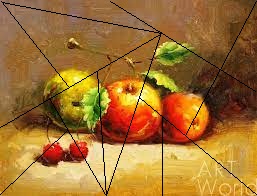 Перфокарта 13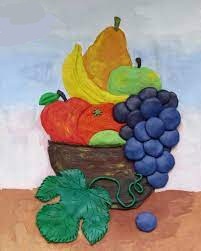 